        Blackhall Primary School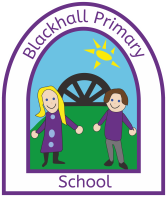 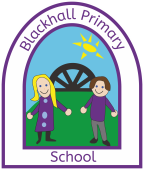         Job Description – Class TeacherPost Title: Class TeacherGrade: MPSResponsible to: Headteacher or Deputy HeadteacherJob Purpose: To implement and deliver an appropriately broad, balanced, relevant and differentiated curriculum for pupils To support a designated curriculum area as appropriate To monitor and support the overall progress and development of pupils To facilitate and encourage a learning experience which provides pupils with the opportunity to achieve their individual potential To contribute to raising standards of pupil attainment and achievement To share and support the school’s responsibility to provide and monitor opportunities for personal growth and enjoyment To support the ethos, aims and vision of the school To carry out duties as assigned by the HeadteacherLine Management: The Class Teacher will be responsible to the Headteacher or Deputy Head Teacher in all matters.The Class Teacher will be responsible to the relevant member of the Leadership Team in respect of curriculum and pastoral matters. Duties and Responsibilities Specific to the Post: Implement agreed school policies and guidelines Support initiatives agreed by the Headteacher and staff Contribute to the school’s development plan and its implementation Plan and prepare lessons to meet the needs of all pupils based on the National Curriculum Provide a stimulating classroom environment Report to parents on the development, progress and attainment of pupils Communicate and co-operate with outside agencies Organise and direct the work of support staff within the classroom Participate in the performance management system for the appraisal of their own performance Contribute to whole school activities Curriculum Coordinator Responsibilities (humanities): Develop own expertise in the agreed subject area To keep abreast of the agreed subject area through research, continuous professional development etc. To adhere to written policies and guidance and communicate with staff To oversee the effective use of curriculum resources in the agreed subject area Ensure ‘best value’ in the procurement of resources in the agreed subject area Ensure legal compliance with statutory curriculum guidance Coach colleagues when necessary to ensure good practice Monitor and assist in the evaluation of the subject area Network and liaise with colleagues in other schools You are required to carry out the professional duties of a teacher as set out in the most recent Schoolteachers' Pay and Conditions Document. All teachers have a responsibility for providing and safeguarding the welfare of children and young persons s/he is responsible for or comes into contact with.Quality Assurance, Communication, Professional Practice, Health & Safety, General Management (where applicable), Financial Management (where applicable), Appraisal, Equality & Diversity, Confidentiality and Induction.